DATA PROTECTION POLICYVIVID INSTITTUE OF OCCUPATIONAL SAFETY AND HEALTHVersion 01.2023Vivid Institute of Occupational Safety and Health complies with the law associated with dataprotection. All information is used fairly, stored safely and not disclosed to any other person unlawfully.VIVID INSTITUTE in meeting its objectives ensures that data is:Obtained and processed fairly and lawfully and is not processed unless certain conditions are met.Obtained for a specified and lawful purpose and is not processed in any manner incompatible with that purpose.Adequate, relevant and not excessive for those purposes.Accurate and kept up to date.Not kept for longer than is necessary for that purpose.Processed in accordance with the data subjects rights.Kept safe from unauthorised access, accidental loss or destruction.VIVID INSTITUTE has suitable arrangements in place to meet all of its avowed objectives.Head of VIOSH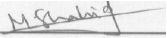 Mr. Muhammad ShahidDec 25, 2022.